kjuRiospráid Ceallach 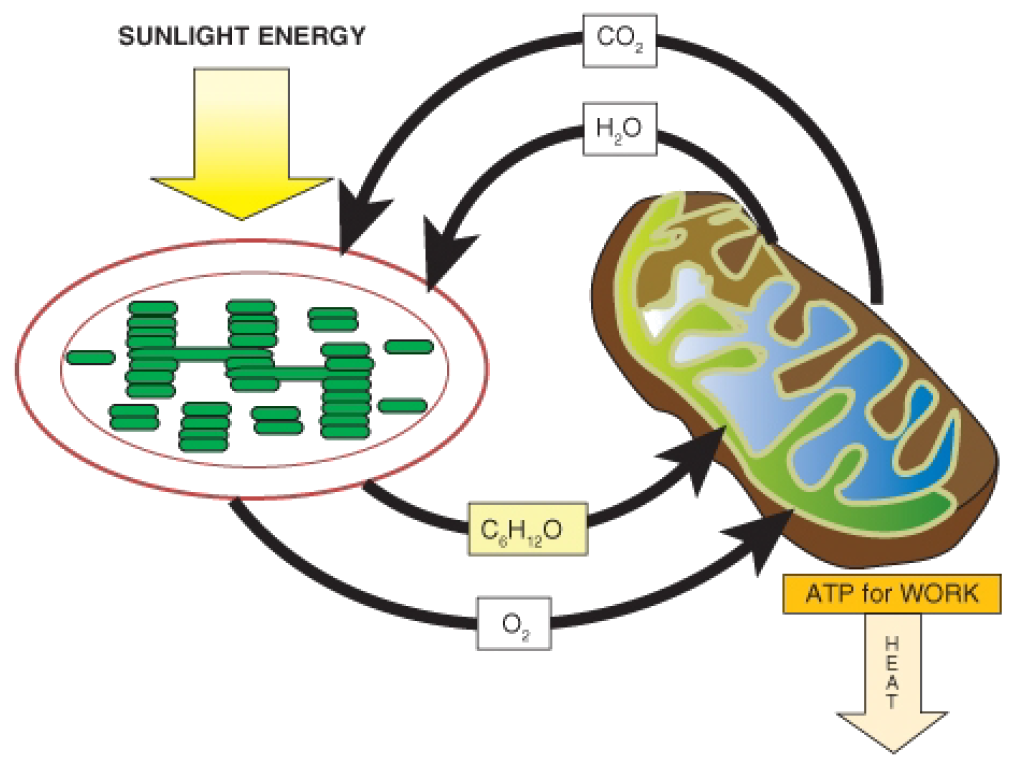 Riospráid= Baineann Glúcóis leis an bithmóilín? ________________Dhá chineál RiospráideRiospráid Aeróbach     Riospráid AnaeróbachDeantar Riospráid i nGACH ceall d’orgánaigh bheo.Cealla Eocarótacha & Cealla Procarótacha leis.1. Riospráid Anaeróbach: tarlaíonn sé nuair a mbíonn ganntanas O₂ san orgánach. Ní tairgaíotar a lán FUINNEAMH sa cineál Riospráid seo..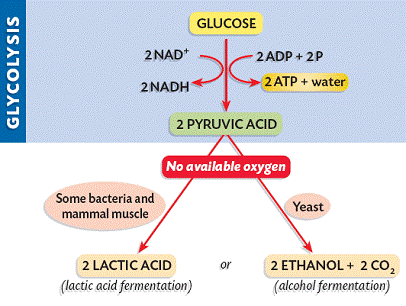 2. Riospráid Aeróbach (O₂ ar fáil sa chill)Tosaíonn Riospráid Aeróbach & Anaeróbach sa tslí ceanna: (gnáth)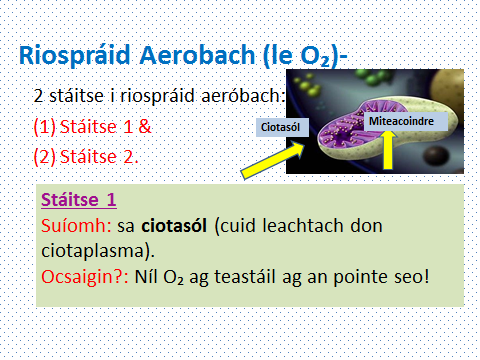 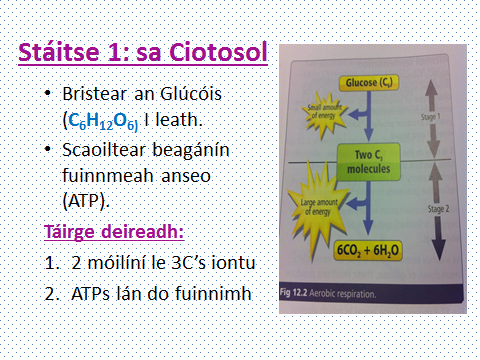 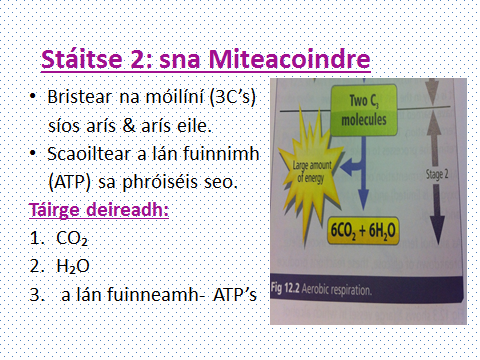 (Ard) Riospráid Aeróbach: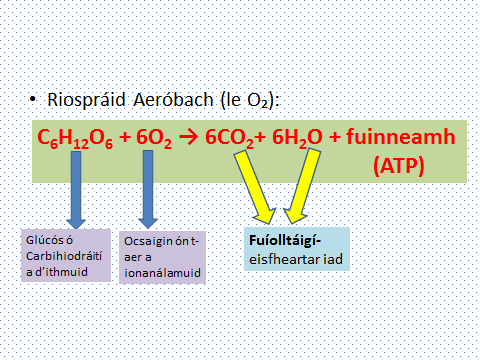 céim 1- Glicealú:  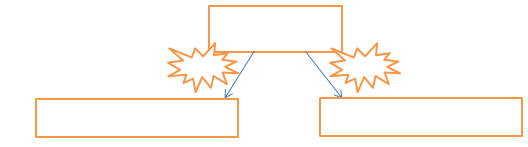 * Suíomh sa Chill: ________________* Táirge Deireadh Glicealú: ______________________________ & méid bheag _______________Céim 2- (i)Timtraill Krebs & (ii) Coras Iompróirí Leictreoin:Tarlaíonn an léanúint Ie bhrise síos an Píorúvach go h-iomlán & go héifeachtaí (chun líon is airde fuinnimh a scaoileadh) nuair a mbíonn an gás ____ i láthair.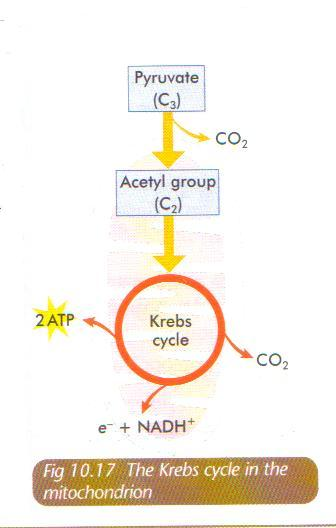 Anois cad a tharlaíonn do thairgí Krebs?CO₂=ATP=NADH & leictreoin (e-)=(b)(ii) Slabhra Iompróirí Leictreóin= ‘Fosfairiliú ocsaídiúcháin’ (cuirtear P le ADP & bíonn O₂ riachtanach.)Suíomh:Riachtanach chun go dtarlaíonn sé?1.2.Táirgí deireadh: 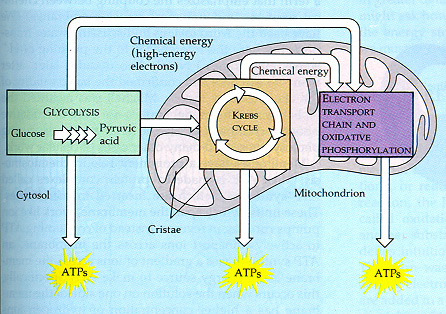 Ach cad iad seo?ATP- gearrúchán don móilín ___________________________Feidhm: Conas a fheidhmaíonn sé?NADH- Feidhm:Déanta i rith _____________ & úsáidte don ______________________________________________.Glúcós-  Ball don Bithmhóilín _______________. Cineál _________________. Feidhm:Faightear stór Glúcós, I bhfoirm __________ , i gcorp daoine, sna:Leictreoin (electrons):Cad iad?Tabhacht bítheolaíochta?Riospráid Anaeróbach a léiriú(a) Ullmhaigh &(b) taispeáin táirgeadh alcóil le giosta.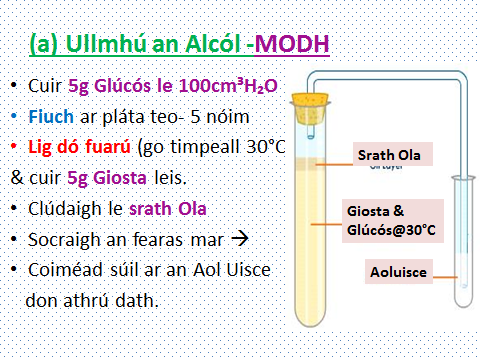 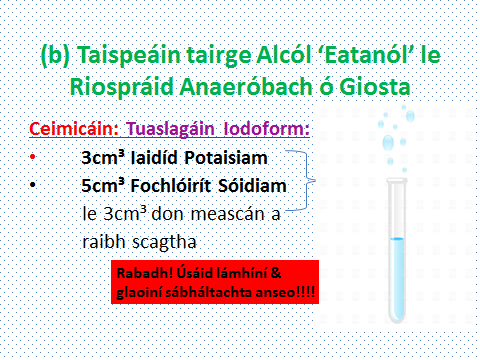 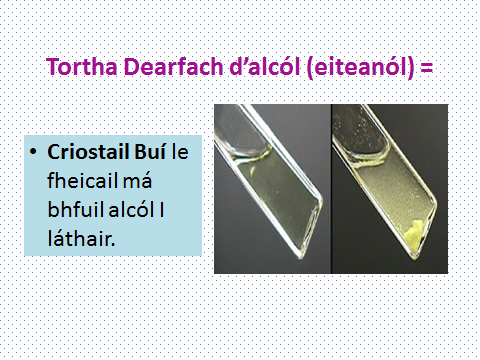 